Филиал Государственного бюджетного профессиональногообразовательного учреждения Республики Хакасия«Черногорский горно-строительный техникум»ОГСЭ.03 «Иностранный язык»Методические указания и контрольные заданиядля студентов-заочников по специальности среднего профессионального образования21.02.17 «Подземная разработка месторождений полезных ископаемых»Квалификация: Горный  техник-технологАбаза, 2022Рассмотрено на заседании                             Утверждаю:методического объединения                          Зам директора по УПР_______________________                             Ваулина  Е.Н__________                                                                            «____» _____________ 20   г  Руководитель МО _______«____ » ____________ 20    г Методические указания составлены в соответствии с  программой по учебной дисциплине ОГСЭ.03 «Иностранный язык»Разработчик: Антипова Г. А.  преподаватель иностранного языкаСодержаниеПояснительная запискаМетодическая разработка предназначена в помощь студентам заочного отделения для выполнения домашней контрольной работы по учебной дисциплине ОГСЭ.03.«Иностранный язык».Учебная дисциплина ОГСЭ.03. «Иностранный язык» входит в общий гуманитарный и социально-экономический цикл основной профессиональной образовательной программы.Дисциплина нацелена на развитие у студентов мышления и навыков овладения культурным наследием человечества, на выработку у них собственной жизненной позиции и осмысленного, осознанного мировоззрения.Содержание программы направлено на достижение следующих целей:Цели дисциплины:формирование представлений об английском языке как о языке международного общения и средстве приобщения к ценностям мировой культуры и национальных культур;формирование коммуникативной компетенции, позволяющей свободно общаться на английском языке в различных формах и на различные темы, в том числе в сфере профессиональной деятельности, с учетом приобретенного словарного запаса, а также условий, мотивов и целей общения;формирование и развитие всех компонентов коммуникативной компетенции: лингвистической, социолингвистической, дискурсивной, социокультурной, социальной, стратегической и предметной;воспитание личности, способной и желающей участвовать в общении на межкультурном уровне;воспитание уважительного отношения к другим культурам и социальным субкультурам.Задачи дисциплины:В результате изучения учебной дисциплины ОГСЭ.03. «Иностранный язык» формирование социокультурной компетенции и поведенческих стереотипов, необходимых для успешной адаптации выпускников на рынке труда;развитие у студентов умения самостоятельно приобретать знания для осуществления бытовой и профессиональной коммуникации на иностранном языке – повышение уровня учебной автономии, способности к самообразованию, к работе с мультимедийными программами, электронными словарями, иноязычными ресурсами сети Интернет;развитие когнитивных и исследовательских умений, расширение кругозора и повышение информационной культуры студентов;формирование представления об основах межкультурной коммуникации, воспитание толерантности и уважения к духовным ценностям разных стран и народов;расширение словарного запаса и формирование терминологического аппарата на иностранном языке в пределах профессиональной сферы.В методических указаниях содержатся общие методические указания по дисциплине ОГСЭ.03 «Иностранный язык», определены требования к оформлению внеаудиторной самостоятельной работы, задания и указания к ним.Методические указания и требования к выполнению внеаудиторных самостоятельных работПредусмотрено выполнение внеаудиторной самостоятельной работы, которая включает в себя изучение теоретического материала и нескольких практических заданий (чтение и перевод текстов, ответы на вопросы, тестовое задание, подготовка презентаций).Для выполнения данной работы студенты-заочники должны внимательно ознакомиться с методическими рекомендациями по выполнению внеаудиторной самостоятельной работы.Внеаудиторная самостоятельная работа начинается с титульного листа (Приложение 1). На титульном листе необходимо указать:фамилию, имя, отчество студент, номер группы, наименование дисциплины, номер внеаудиторной самостоятельной работы, вариант.За титульным листом следует план, где перечисляются все разделы работы.Внеаудиторная самостоятельная работа выполняется и оформляется в соответствии, с общими требованиями, предъявляемыми к написанию контрольных работ.Работа должна быть оформлена грамотно и быть читаемой. Способы оформления - рукописный или набранный на компьютере текст, студент выбирает самостоятельно. Для замечаний преподавателя с правой стороны следует оставлять поля. Работа должна быть написана разборчиво, четко, без сокращений слов.Перед каждым ответом нужно писать номер и полный текст вопроса. Выполненная внеаудиторная самостоятельная работа представляется в учебную часть учебного заведения в установленные графиком сроки. Работа оценивается "зачтено" или "не зачтено". Студент, получивший работу с оценкой "зачтено", знакомится с рецензией и, с учетом замечаний преподавателя, дорабатывает отдельные вопросы с целью углубления своих знаний.Незачтенная работа возвращается студенту с подробной рецензией, содержащей рекомендации по устранению ошибок, для повторного выполнения. Работа выполняется студентом вновь и сдается вместе с не зачтенной работой на проверку этому же преподавателю.Внеаудиторная самостоятельная работа, выполненная не по своему варианту, возвращается без проверки. В случае возникновении проблем при выполнении контрольной работы, следует обращаться за консультацией к преподавателю.Выбор варианта задания ВСРВариант работы определяется по алфавиту.I вариант -  А – О II вариант - П – Я  Внеаудиторные самостоятельные работы Внеаудиторная самостоятельная работа студентов №1: составить рассказ о себе.Общих рекомендаций по содержанию текста:Вступление (приветствие, представление);Краткая информация о себе (имя и фамилия, место проживания, возраст, образование);Рассказ о ближнем круге общения (семья, друзья, коллеги);Перечисление личных качеств и увлечений (характер, хобби, привычки);Заключение (завершающая мысль, планы на будущее, вопросы к собеседнику).Основные фразы для составления рассказа о себеВступление и краткая информация о себеСемьяЛичные качестваУвлеченияОбразец № 1Образец № 2Образец № 3Let me introduce myself. My name is Viktor Steklov. I am a student of the faculty of economics.	I study audit, taxation, accounting, and many other economical subjects.  On completion of four-year Bachelor’s programme.  I will try to find a job in an audit company.	I am very ambitious and will try with all my might and main to make a successful career.	 I have neither brothers nor sisters.	I live with my mother who always made me respect work.	I respect my mother very much and help her as much as I can.	In my spare time I read books or play chess online.Образец № 4Let me introduce myself, my name is Olga Petrova. I was born in the 19 th of February, 1994 in Kursk, which is the town of Russia. I am sixteen. I am a pupil. I study in the 11 th form. Our family is big. There are four of us: mother, father, little brother and me.My parents are young. My mom is a good-looking woman. She is 39. She has two high educations. She works as economist. My mother likes reading books and magazines and she knows a lot of interesting things. She always helps me with my problems.My father is 41. He is a journalist. He likes his work very much. My father cooks well too. He always makes new dishes and they are very tasty.In the evening all members of our family like to watch TV. Sometimes we go to the theater or concert. We are a friendly family. We are deeply attached to each other, and we get on very well.I study well. My favorite school subjects are English, Russian, Literature and others. I want to learn Spanish and French too.It is important to have friends. My friends name is Oksana. She lives not far from me. It’s not easy to meet a true and faithful friend. I am happy that I have got Oksana. I trust her and I’m sure that I can rely on her in any situation. She is the single person who can ask for help and advice in unhappy moments of my life and whom I can tell all my problems. She never lets people down. I miss Oksana when we don’t see each other for a long time. I think our friendship makes me feel confident; share to over feelings and opinions. Personally, I think that friendship is a great force.There are many interesting and exciting things to do when you are spending your free time. Each person has his interests and hobbies such as reading books, watching TV, going in for sports. As for me, I have many hobbies: they are – cooking, dancing, singing, and English language. I also fond of reading books. My favorite books are adventures and horror, love stories. When I am reading book I live the character‘s life, suffer, and enjoy with them. My favorite hobby is studying English. I think it is necessary to have a hobby. Your free time is not wasted.Everybody likes music – some people enjoy classical music, others are fond of popular music. Open-minded, I like all kinds of music. I am a meloman. Some music is happy, and some is sad. Some is serious, and some can make people laugh.My family likes holidays a lot. We usually celebrate each of them with a lot of food and presents and big groups of relatives and friends.I like New Year very much. My mother and I usually decorate a New Year tree with colorful glass balls and toys. I also cook New Year supper, especially salads. At night we have a real feast.My other favorite celebration is my birthday which is in February. This day I am in the centre of attention. My parents and friends give me presents, and I usually have birthday party. I invite my friends and we have fun together. I really enjoy holidays and celebrations.In early childhood it does not take children much time to answer the question «what do you want to be when you grow up?». They mentioned many interesting and exciting professions, the most popular ones are a pilot, a cosmonaut, a businessman. As the years pass, they change their minds.I know there are many interesting and useful professions but most of all I like the profession of an interpreter. Why? Because I like English language. It is necessary to learn foreign languages. That is why pupils have got such subject as a foreign language at school. Everybody knows his own language but it is useful to know foreign languages too. I want to read in original literature.I like to travel, but it is difficult to visit countries, when you do not know the language spoken there. If I know the language of the country which I am going to visit it will be easy to travel there. If I want to ask something, I can do it in English. There are international friendship camps in the world. If you can speak foreign languages, it will be easy for you to visit such camps and speak with people there. I think that English will be my future career because I am good at this language.Внеаудиторная самостоятельная работа студентов № 2:выполнение грамматических упражнений по теме «Глагол to be»;Настоящее простое время           Прошедшее простое время         Будущее простое время           Be                                                      be                                                      beam       is      are                             was            were                                           will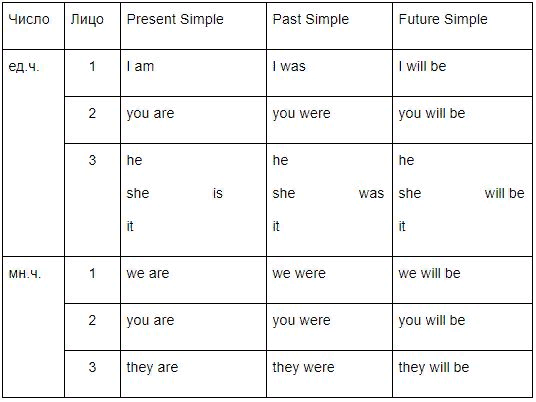 Отрицательная форма глагола «to be» образуется с помощью отрицательной частицы not, которая присоединяется непосредственно к самому глаголу.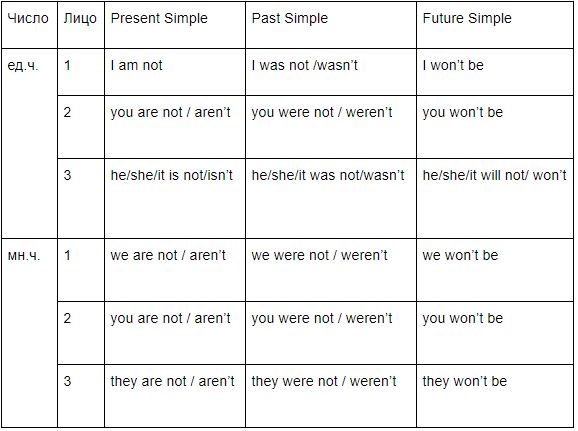 Вопросительные предложения с глаголом «to be» образуются без вспомогательного глагола. На первое место выходит глагол «to be» в нужной форме, за ним подлежащее, а дальше второстепенные члены предложения. При построении вопроса в Future Simple (простое будущее время) на первом месте будет стоять вспомогательный глагол will, далее подлежащее, затем глагол «to be» и потом все остальное.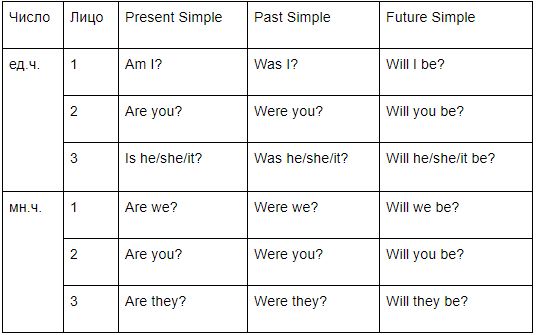 Тест № 11. How old ... you?isaream2. What ... your name?areamis3. How old ... your brother?amareis4. My mother … in the kitchen.amareis5. I … a football fan.areamis6. His pencil case … at home.areamis7. Hey John! We … here.isaream8. They … in the same class.amareis9. What time ... it?areamis10. It … 8 o'clock.amisareТест № 21. How old ... you?isaream2. What ... your name?areamis3. How old ... your brother?amareis4. My mother … in the kitchen.amareis5. I … a football fan.areamis6. His pencil case … at home.areamis7. Hey John! We … here.isaream8. They … in the same class.amareis9. What time ... it?areamis10. It … 8 o'clock.amisareТест № 31. I ………cold. Can you close the window, please?a. am b. is c. are2 I…….32 years old . My sister…………29 .a. am /is b. is /am c. are/is3 My brother ……..tall but he…….afraid of dogs.a. am /are b. is/is c. are/am4 Lena and I…….. good friends.a. am b. is c. are5 I …….tried but I…..not hungry.a. am/am b. is/are c. are/am6 Tommy…….not interested in politicsHe……….interested in music a. am/are b. is/is c. are/am7 Those people……..not French. .They ….Germana. am/am b. is/is c. are/areWhere ……………….Sam ? She …….in garden.a. am/are b. is/is c. are/am9 ……….I late? No, you…..on time.a. am/are b. is /is c. are/am10………your mother at home? No, she ….out?a. am/are b. is/am c. are/isВнеаудиторная самостоятельная работа № 3Личные местоимения обозначают предметы или людей с точки зрения говорящего.Они склоняются по родам, числам, падежам и лицам.Приведем склонение личных местоимений в виде таблицы: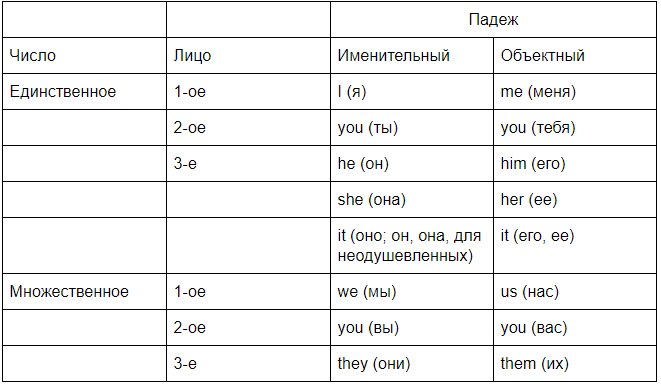 Личные местоимения в именительном падеже, как правило, в предложении выступают в качестве подлежащих и отвечают на вопрос «кто?», «что?», а в объектном падеже играют роль дополнений. Объектный падеж местоимений в английском языке заменяет целых пять падежей русского (все, кроме именительного), и местоимения отвечают на вопросы этих падежей «кого, чего?», «кому, чему?», «кем, чем?», «о ком, о чем?».Разберем примеры употребления личных местоимений в английском языке.I don’t like rainy autumn weather. (Я не люблю дождливую осеннюю погоду).She is a very kind person. (Она очень добрый человек).Where are you from? (Откуда ты?)They have never been to Paris. (Они никогда не были в Париже).Give him this book, please. (Дай ему, пожалуйста, эту книгу).The last episode of the series seemed very boring to me. (Последний эпизод сериала показался мне очень скучным).Unfortunately, our elderly relatives don’t understand us very often. (К сожалению, наши пожилые родственники очень часто не понимают нас).Sorry, I didn’t hear you. Could you repeat, please? (Прошу прощения, я вас на услышал. Повторите, пожалуйста).Обратите внимание на следующие аспекты, связанные с личными местоимениями:Личное местоимение I (я) всегда пишется с заглавной буквы независимо от места в предложении.I am afraid of spiders (Я боюсь пауков).My teacher often says that I am inattentive (Мой учитель часто говорит, что я невнимательный).Местоимение it заменяет местоимения она и он для неодушевленных предметов. Например: There is a table under the window. It is new. (Под окном стол. Он новый). Также оно используется, когда речь идет  о животных. My cat doesn’t catch mice. It is very lazy. (Мой кот не ловит мышей. Он очень ленивый).I вариантКакими личными местоимениями можно заменить следующие существительные? Заполните таблицу.Kate, my parents, auntie, Jacob, car, sister, cousins, two chairs, chair, the Queen, Ann, brother, uncle, Bill, cat, table, my father, my house, cars, balls.2. Заполните пропуски местоимениями he, she, it, we, or theyMolly is very nice. _____is my best friend.Molly and I aren't English. ______'re from Sydney.Greg is my brother. ______'s 25 years old.Greg and Alison are married. _______'ve got two children.Emily is 22 years old. ______'s a nurse.3. Вставьте he, she or they.This is Maria. _____ is having lunch in the canteen.Look at the children! _____ are playing football in the snow!Vanya is my friend. ______ is riding a bike now.Look at Pavel's parents. _________ are reading a book.Lisa is Pavel's friend. Listen! ______ is singing!4. Замените выделенные слова на соответствующие местоимения (she, he, it, they, we)(Kate) is not a typist.(These women) are not doctors.Is (that pear) red?(Those stories) are very interesting.(These pencils) are black.II вариантКакими личными местоимениями можно заменить следующие существительные? Заполните таблицу.My mom, dad, brother, dogs, four books, Tom, Lizzy, a lion, a baby, toys, plants, an engine, a girl, student, a bird, telephone, son, teacher, windows, lady.2. Заполните пропуски местоимениями he, she, it, we, or theyBen is very funny. _____is my best friend.Pam and I aren't English. ______are from New York.Adam is my father. ______is 45 years old.George and Ann are married. _______'ve got 3 children.Wendy is 19 years old. ______is a student3. Вставьте he, she or they.This is Alice. _____ is a schoolgirl.Look at the boys! _____ are playing volleyball.Bill is my friend. ______ can swim very well.Look at Henry's parents. _________ are riding their bikes.Lizzy is Paul's friend. ______ can sing.4. Замените выделенные слова на соответствующие местоимения (she, he, it, they, we) (This cat) is brown.(My friends and I) are at school.(Tom) is at home now.(A girl and two women) are in the car.(Mr. and Mrs. Parker) are in London.Внеаудиторная самостоятельная работа № 4Пройдите по ссылке и изучите тему «Множественное число существительных в английском языке». Нажмите на выделенный текст правой кнопкой мыши и в выпадающем меню выберете пункт Гиперссылка.https://ienglish.ru/blog/grammatika-angliiskogo-iazika/spravochnik-po-angliiskoi-grammatike/mnozhestvennoe-chislo-v-angliiskomI вариант1. Напишите данные существительные во множественном числе.ПРИМЕР: a hat – hats (одна шляпа – шляпы)a cat –…a box –…a boy –…a foot –…a glass –…a bus –…a sock –…2.  Запишите данные ниже существительные в соответствующие колонки таблицы.a party, a banana, a room, a day, a fly, a knife, a sandwich, a university, a shelf, a play, a key, a taxi, a way, a tragedy, a language, a comedy, a parrot, a dog, a watch, a puppy.Найди и зачеркни в каждой группе «лишнее» слово по способу образования множественного числа.children, men, women, feet, cheese, geese;classes, boxes, buses, puppies, princesses, dishes;babies, ladies, families, tomatoes, stories;fish, salmon, deer, ships, sheep;balls, dolls, elephants, glasses, pencils, pens.II вариант1. Напишите данные существительные во множественном числе.ПРИМЕР: a hat – hats (одна шляпа – шляпы)a child –…one man –…one woman –…one mouse –…one house –…one tooth –…one goose –…Запишите данные ниже существительные в соответствующие колонки таблицы.Dress, a lady, a baby, a story, a fox, a leaf, a thief, a city, a bench, a tomato, a loaf,  a room, a day, a fly, a knife, a sandwich, potato, photo, knifeНайди и зачеркни в каждой группе «лишнее» слово по способу образования множественного числа.fish, salmon, deer, ships, sheep;balls, dolls, elephants, glasses, pencils, pens.classes, boxes, buses, puppies, princesses, dishes;children, men, women, feet, cheese, geese;babies, ladies, families, tomatoes, stories;Внеаудиторная самостоятельная работа № 5Пройдите по ссылке и изучите тему «Моя семья».  Составьте рассказ о своей семьеhttps://englishearly.ru/topis-my-family/Внеаудиторная самостоятельная работа № 6Пройдите по ссылке и изучите тему «Артикли». https://puzzle-english.com/directory/a-theI вариант1. Вставьте подходящий артикль, где таковой необходим.(1)…Ted Shell is (2) ... worker. He works at (3)... factory. It’s not in (4) ... centre of the city. Every morning he has (5)... breakfast and (6) ... cup of tea. Then he goes to (7)... work by (8)... bus. He works till five o’clock in (9)... afternoon. He has (10)... son. His name is Fred. Fred goes to (11)... school. He likes (12) ... literature. Fred is (13)... good pupil. 2. Вставьте подходящий артикль, где таковой необходим.1. ... butter is made of ... milk.2. I am studying ... English. I am studying ... grammar.3. We have … dog and … cat.4. I seldom drink ... water.5. I had ... tea and ... sandwich for breakfast.6. ... history is my favourite subject.7. There was ... kindness in her eyes.8. I bought ... bottle of ... milk.9. He has a lot of ... work today.10. This vase is made of ... glass.3. Вставьте артикль the там, где он необходим:1.      ___ Asia2.      ___ Arctic3.      ___ Moscow4.      ___ USA5.      ___ Caucasus6.      ___ Pacific ocean7.      ___ Niagara Falls8.      ___ Hudson Bay9.      ___ Lake Ladoga10. ___ OntarioII вариант1. Вставьте подходящий артикль, где таковой необходим.He works till five o’clock in (9)... afternoon. He has (10)... son. His name is Fred. Fred goes to (11)... school. He likes (12) ... literature. Fred is (13)... good pupil.2. Вставьте подходящий артикль, где таковой необходим.... history is my favourite subject.There was ... kindness in her eyes.I bought ... bottle of ... milk.He has a lot of ... work today.This vase is made of ... glassВставьте артикль the там, где он необходим:___ Black Sea___ Latin America___ Nile___ Andes___ Elbrus___ Bahamas___ Indo-China___ Sahara___ Canaries___ South-East AsiaВнеаудиторная самостоятельная работа № 7Пройдите по ссылке и изучите тему «Притяжательные местоимения». https://puzzle-english.com/directory/possessive-pronounsI вариант1. Выберите из подчёркнутых слов правильное притяжательное местоимение.Is this yours / your daughter?It's theirs / their problem, not our/ours.It's a good idea of your / yours to go to the bar tonight.Are these her / hers shoes?We're going swimming with some friends of our/ours.Вставьте нужные по смыслу выражения с (own).He really loves to have __________ car.I hope to set up _________ business one dayRoman Abramovich had a comfortable plane of __________.We don't need your tools, we've taken _________ drill.They invested the money of__________ in this project.Вставьте подходящее притяжательное местоимение.Jill and Jack write articles for ______ school newspaper.Bob nodded at ____ wife as if he wanted to say «You see?»Do you think they are losing ____ popularity?From ____ place I could watch the people eating ____ lunch.I like____ new car. I bought it yesterday.II вариант1. Выберите из подчёркнутых слов правильное притяжательное местоимение.Is it yours / your article about spiders? -No, it's not my / mine.We know their / theirs address but they don't know our / ours.That's not my / mine wallet. Mine / my is black.His cottage is bigger than her / hers but her / hers is nicer.My / mine parents live in Vitebsk region, and your / yours?2. Вставьте нужные по смыслу выражения с (own).She's always smoking our cigarettes! Why doesn't she buy __________.I have always dreamt to have a room of___________.Liza has left ____________ child in infant home!The house was built by ___________great-grandfather. We're proud of this fact.We can believe them. _________experiment is a good proof for us.3. Вставьте подходящее притяжательное местоимение.He took off ______ jacket and loosened ____ tie.My mum usually came to ____ office at 4 o'clock.They’ve got two children but I don’t remember ____We are going to invite all ____ friends to the party.We’re staying at a very nice hotel. ____ room is very comfortable.Внеаудиторная самостоятельная работа № 8Пройдите по ссылке и изучите тему «Степени сравнения прилагательных»https://puzzle-english.com/directory/comparativeI вариант1. Напишите сравнительную и превосходную степень для следующих прилагательных:2. Вставьте подходящее прилагательное в нужной степени.A train is ___________ than a bus.This text is the ___________ of all.I was ill last week but today I am________Park Street is _______ than Market Street.3. Раскройте скобки, поставив предложенное прилагательное в нужной степени.Jill’s a far________ (intelligent) person than my brother.Kate was the_________ (practical) of the family.Greg felt __________ (bad) yesterday than the day before.This wine is the ____________ (good) I’ve ever tasted.Jack was the________ (tall) of the two.Jack is the__________ (clever) of the three brothers.If you need any ___________ (far) information, please contact our head office.Jill’s a far________ (intelligent) person than my brother.Kate was the_________ (practical) of the family.Greg felt __________ (bad) yesterday than the day before.Jill’s a far________ (intelligent) person than my brother.4. Вставьте more или less.People are______ intelligent than monkeys.Summer holidays are ____ splendid than winter holidays.Maths is _____ important than English.Books are ______ interesting than films.II вариант1. Напишите сравнительную и превосходную степень для следующих прилагательных:2. Вставьте подходящее прилагательное в нужной степени.1.	This jacket is small for me. Show me a ________ one.2.	What is the __________ thing in life?3.	A crocodile is _________ than a water snake.4.	Helen is the ________  girl in our class.3. Раскройте скобки, поставив предложенное прилагательное в нужной степени.Kate was the_________ (practical) of the family.Greg felt __________ (bad) yesterday than the day before.This wine is the ____________ (good) I’ve ever tasted.Jack was the________ (tall) of the two.Jack is the__________ (clever) of the three brothers.If you need any ___________ (far) information, please contact our head office.The sinking of Titanic is one of _____________ (famous) shipwreck stories of all time.Please, send the books back without_________ (far) delay.The deposits of oil in Russia are by far the __________ (rich) in the world.Could you come a bit _______ (early) tomorrow?I like this song _________ (well) than the previous one.4. Вставьте more или less.Writing in English is_____ difficult than speaking.Parents are_______ helpful than teachers.Reading is_______ useful than watching TV.Food is _____ expensive than clothes.                  Внеаудиторная самостоятельная работа № 9Пройдите по ссылке. Ознакомьтесь с образцами текстов и составьте рассказ по теме «Мой лучший друг»https://dialogimam.com/sochineniya-eng-my-friendВнеаудиторная самостоятельная работа № 10Пройдите по ссылке  и изучите грамматический материал по теме «Настоящее простое время».https://puzzle-english.com/directory/present-simpleI вариантЗамените местоимение I на местоимения he или she по образцу.Образец: I go to the office every day. — He goes to the office every day.1. I write many letters every day. 2. I read books from the library. 3. I study grammar rules by heart 4. I usually go to work by bus. 5. I often meet my friends on the way to work. 2. Допишите окончания глаголов (-s или -es) там, где это нужно.1. Не go … to school by bus. 2. She like … milk. 3. My father watch … TV in the evening. 4. I play … tennis on Sundays. 5. My brother play … football well. 3.Переделайте данные предложения в отрицательные. Используйте вспомогательные глаголы don’t и doesn’t.1. Mary takes the dog for a walk in the evenings. 2. Peter buys a morning newspaper every day. 3. I come to every lesson. 4. We go to the seaside every summer. 5. You go shopping on Saturday mornings. 4.Переделайте данные предложения в вопросительные. Задайте общие вопросы, используя вспомогательные глаголы do и does.1. Mary takes the dog for a walk in the evenings. 2. Peter buys a morning newspaper every day. 3. I come to every lesson. 4. We go to the seaside every summer. 5. You go shopping on Saturday mornings. II вариант1.Замените местоимение I на местоимения he или she по образцу.Образец: I go to the office every day. — He goes to the office every day.I work in an office. I come home very late. I have dinner (supper) at 9 o’clock. I go to bed at 12 o’clock. I sleep very badly. I often send emails in the evening. I play the guitar every day.2. Допишите окончания глаголов (-s или -es) там, где это нужно.My sister sing … very well. She wash … her face and hands in the morning and in the evening. I usually drink … tea for breakfast. Jane do … her English exercises after school. Peter drive… a car.3.Переделайте данные предложения в отрицательные. Используйте вспомогательные глаголы don’t и doesn’t.Peter plays the piano very well. The sun rises in the west. My big brother knows everything. Dogs like cats. Some children like chocolate. 4.Переделайте данные предложения в вопросительные. Задайте общие вопросы, используя вспомогательные глаголы do и does.Peter plays the piano very well. The sun rises in the east. My big brother knows everything. Dogs don’t like cats. All children like chocolate.Внеаудиторная самостоятельная работа № 11Пройдите по ссылке. Ознакомьтесь с образцами текстов и составьте рассказ по теме «Мой рабочий день»https://dialogimam.com/topics-english-my-dayВнеаудиторная самостоятельная работа № 12Пройдите по ссылке  и изучите грамматический материал по теме «Конструкция there is\are»https://langformula.ru/english-grammar/there-is-there-are/I вариант1. Составь и прочитай предложения. Запиши любые пять из них.2. Вставьте is или are.There _____ two cups of tea on the table.There _____ some milk in the cup.There _____ an orange in the salad.There _____ six balls in the box.There _____ some cheese on the plate.There ______ a blue chair at the door.There _____ five chicks and a hen on the farm.There _____ a table and nine desks in the classroom.There _____ a big window to the left of the door.There _____ three rooms in our country house.3. Напиши каждое предложение в отрицательной и вопросительной форме.There are many pupils in the classroom.There is some meat on the plate.There are four parks in the city.Составь и запиши предложения.1. pears / there / ten / in the / are / bag / .2. aren’t / pupils / there / classroom / in the / .3. an egg / on the / there / plate / is / ?II вариант1. Составь и прочитай предложения. Запиши любые пять из них.2. Вставьте is или are.1.	_____ there three cups on the coffee-table?2.	____ there a carpet on the floor?3.	There _____ no cats in the sitting room.4.	There_____ a cat on the table.5.	There_____ 3 dogs in the box6.	There _____4 hens in the house.7.	There _____ a pot on the table.8.	_____ there a bathroom near the kitchen?9.	   _____ there four rooms in the house?10.	_____  there a kitchen under your bedroom?3. Напиши каждое предложение в отрицательной и вопросительной форме.1.	There are many cats in her house.2.	There is a lot of apples in my bag.3.	There are two parkings near the supermarket.4.	Составьте и запишите предложения.4. on the / there / a / cat / chair / is / white / .5. a turtle / on / there / isn’t / farm / this / .6. at the / two / bikes / door / are / there / ?Внеаудиторная самостоятельная работа № 13Пройдите по ссылке. Ознакомьтесь с образцами текстов и составьте рассказ по теме «Описание своей квартиры\дома».https://nauka.club/anglijskij-yazyk/my-house.htmlТитульный лист контрольной работыПриложение 1.Филиал Государственного бюджетного профессиональногообразовательного учреждения Республики Хакасия«Черногорский горно-строительный техникум»_____________________________Иностранный язык_______________________(наименование учебной дисциплины)Внеаудиторная самостоятельная работа №  ____________                  ___  вариантВыполнил студент группы  	(№ группы, ФИО)Проверил преподаватель 	(ФИО)Работа сдана на  	(дата)Оценка	дата 	Абаза, 2022 гПояснительная записка 3Методические указания и требования к выполнению внеаудиторных самостоятельных работ5Выбор варианта задания ВСР5Внеаудиторная самостоятельная работа № 16 – 12Внеаудиторная самостоятельная работа № 212 - 15Внеаудиторная самостоятельная работа № 315 - 18Внеаудиторная самостоятельная работа № 418 - 19Внеаудиторная самостоятельная работа № 519Внеаудиторная самостоятельная работа № 619 - 21Внеаудиторная самостоятельная работа № 721 - 22Внеаудиторная самостоятельная работа № 822 - 24Внеаудиторная самостоятельная работа № 924Внеаудиторная самостоятельная работа № 1025 - 26Внеаудиторная самостоятельная работа № 1126Внеаудиторная самостоятельная работа № 1226Внеаудиторная самостоятельная работа № 1329Приложение № 128Английское выражениеРусский переводFirst of all let me introduce myself.Прежде всего, позвольте я представлюсь.Let me introduce myself, my name is…Позвольте представиться, меня зовут …Let me tell you a few words about myself.Позвольте мне рассказать пару слов о себе.My name is…Мое имя …My surname is…Моя фамилия …I was named after my great-grandfather.Я был назван в честь моего прадедушки.You can call me…Вы можете называть меня …People usually call me…Люди обычно называют меня…I was born in …(year)Я родился в … (год)I was born on the… (date)Я был рожден … (полная дата)I am…years old.Мне … (лет).I am … (age)Мне … (возраст)I will be … (age) next summer.Мне будет … (лет) следующим летом.I will be … (age) in two weeks.Мне исполнится … (лет) через две недели.I was born in Russia in … (city)Я родился в России в … (город)I am from … (country, city)Я из … (страна, город)I come from … (country, city)Я приехал из … (страна, город)I live in … (country, city)Я живу в … (страна, город)My home town is located …Мой родной город расположен …My home town is … (description)Мой родной город … (характеристика)Английское выражениеАнглийское выражениеРусский переводNow let me tell you a little about my family.Now let me tell you a little about my family.Теперь разрешите мне сказать несколько слов о моей семье.I live at home with my parents.I live at home with my parents.Я живу в доме с родителями.I live with my husband (wife) and children.I live with my husband (wife) and children.Я живу со своим мужем (женой) и детьми.My family is small.My family is small.Моя семья маленькая.My family is big.My family is big.Моя семья большая.My family is not very large.My family is not very large.Моя семья не очень большая.I have a big family.I have a big family.У меня большая семья.I have a mother, a father, an elder sister and three younger brothers.I have a mother, a father, an elder sister and three younger brothers.У меня есть мама, папа, старшая сестра и три младших брата.I come from a small (large) family.I come from a small (large) family.Я из маленькой (большой) семьи.There are (number) of us in the family.There are (number) of us in the family.В семье нас … (число, напр. пятеро, четверо).I have a lot of relatives.I have a lot of relatives.У меня есть много родственников.My parents have one more child (or number children), besides me.My parents have one more child (or number children), besides me.Помимо меня у моих родителей есть еще один ребенок (или еще (число) детей).I have neither brothers nor sisters.I have neither brothers nor sisters.У меня нет ни братьев, ни сестер.My father’s name is …My father’s name is …Моего отца зовут …My mother is a … (profession)My mother is a … (profession)Моя мама по профессии … (профессия).My elder brother (sister) is married.My elder brother (sister) is married.Мой старший брат/сестра женат/замужем.My mother/father/sister/brother likes…My mother/father/sister/brother likes…Моему папе/маме/сестре/брату нравится …All members of my family like…All members of my family like…Всем членам моей семьи нравится …All members of my family…(description)All members of my family…(description)Все члены моей семьи … (описание, напр. добрые, отзывчивые и т.п.)My family always supports me.My family always supports me.Моя семья всегда поддерживает меня.I am happy to have such a friendly family.I am happy to have such a friendly family.Я счастлив(а) иметь такую дружную семью.Место учебы, работы или своей профессии. Место учебы, работы или своей профессии. Место учебы, работы или своей профессии. Английское выражениеРусский переводРусский переводI go to school/gymnasium/lyceum number …Я посещаю школу/гимназию/лицей номер…Я посещаю школу/гимназию/лицей номер…I am a pupil of (number) form.Я ученик … (номер) класса.Я ученик … (номер) класса.I am in the … (number)th grade now.Сейчас я учусь в … (номер) классе.Сейчас я учусь в … (номер) классе.My favorite subjects are …Мои любимые предметы – это …Мои любимые предметы – это …I am good at …У меня хорошая успеваемость по …У меня хорошая успеваемость по …I try to get on well in all the subjects.Я стараюсь хорошо учиться по всем предметам.Я стараюсь хорошо учиться по всем предметам.I’m doing quite well at school.В школе я учусь хорошо.В школе я учусь хорошо.After school I plan to enter the University.После школы я планирую поступать в университет.После школы я планирую поступать в университет.I would like to become a … (profession)Я хочу получить профессию … (название профессии)Я хочу получить профессию … (название профессии)I want to be a …(profession) in the future.В будущем я хочу стать … (название профессии).В будущем я хочу стать … (название профессии).I finished school in … (year)Я закончил школу в … (год).Я закончил школу в … (год).I am a student.Я студент(ка).Я студент(ка).I am a student of the faculty of economics.Я студент факультета экономики.Я студент факультета экономики.I study history of East Asia.Я изучаю историю Восточной Азии.Я изучаю историю Восточной Азии.At University I study many subject.В университете я изучаю много предметов.В университете я изучаю много предметов.I am a third year student of …(University/Instinute)Я учусь на третьем курсе … (название университета, института)Я учусь на третьем курсе … (название университета, института)I am in my first/second/third year.Я первокурсник/второкурсник/третьекурсник.Я первокурсник/второкурсник/третьекурсник.I graduated from University in (year).Я окончил университет в … (год).Я окончил университет в … (год).My major is …Моя специальность …Моя специальность …[/sayit]I graduated with honors.[/sayit]Я окончил с отличием.Я окончил с отличием.Now I am looking for an appropriate job.Сейчас я ищу себе подходящую работу.Сейчас я ищу себе подходящую работу.I work as a … (profession)Я работаю … (название профессии).Я работаю … (название профессии).I work for (the name of the company)Я работаю в … (название компании)Я работаю в … (название компании)I am unemployed at the moment.На данный момент я безработный(ая).На данный момент я безработный(ая).Английское выражениеРусский переводAs to my appearance…Что касается моей внешности…I have blue eyes and dark hair.У меня голубые глаза и темные волосы.I am quite tall.Я довольно высокий(ая).I am slim.Я стройный(ая).My hair is curly.У меня кучерявые волосы.My eyes are brown.Мои глаза карие.My friends say that I am quite handsome.Мои друзья говорят, что я очень красивый(ая).My friends find me rather attractive.Мои друзья считают меня довольно привлекательным (ой).As of my traits of character…Говоря о чертах моего характера…My best qualities are …Мои лучшие качества – это …cheerfulвеселыйresponsiveотзывчивостьcreativeтворчество, фантазияfaithfullверность, преданностьambitiousnessамбициозностьpurposefulцелеустремленностьSometimes I can be lazy.Иногда я бываю ленив(а).I’m trying to be kind and polite.Я стараюсь быть добрым(ой) и вежливым(ой)But at the same time I am touchy and stubborn.Но в то же время я обидчив(а) и упрям(а).I am very emotional person.Я очень эмоциональный человек.I am a communicative person.Я общителен(на).I appreciate sincerity and trust.Я ценю искренность и доверие.I like to discussing with polite and intelligent people.Мне нравится дискутировать с вежливыми и образованными людьми.Английское выражениеРусский переводAs for my hobbies…Касательно моих увлечений…Now I would like to tell you about my interests.Теперь я хотел бы рассказать о своих интересах.I am fond of…Я увлекаюсь …I am a very versatile person.Я очень разносторонний человек.I go to the swimming pool.Я хожу в бассейн.In my free time I play soccer.В свободное время я играю в футбол.I like fishing.Я люблю рыбачить.In my spare time I’m watching movie.Когда выдается свободная минутка, я смотрю фильмы.I’m interested in literature.Я интересуюсь литературой.I devote much time to learning English.Много своего времени я уделяю изучению английского.I give considerable attention to computer science.Я уделяю много внимания информатике.I go in for sports. I play hockey.Я вовлечен во спорт. Я играю в хоккей.I am keen on sport and take part in different competitions.Я увлекаюсь спортом и принимаю участие в различных соревнованиях.In summer time I like windsurfing.В летнее время мне нравится виндсерфинг.I enjoy skating in winter.Зимой я катаюсь на скейтборде.I go to the gym.Я хожу в спортзал.I like to spend much time with my nearest and dearest.Мне нравится проводить время с родными и близкими.I have many hobbies…У меня много хобби…readingчтениеsingingпениеdancingтанцыcookingкулинарияI am very fond of travelling.Я очень люблю путешествовать.I have a lot of friends.У меня много друзей.When I have some free time, I am surfing the Internet.Когда у меня появляется свободная минутка, я сижу в Интернете.I like walking with my friends and have fun time.Я люблю гулять с друзьями и весело проводить время.I like to sit by the fire with my friends.Мне нравится сидеть у костра с друзьями.I spend my free time riding a bike.Я провожу свое время на велосипедных прогулках.I am not interested in watching TV.Я не интересуюсь просмотром телевизора.Let me introduce myself. My name is Denis Minenko. I’m 18 and I am student of the faculty Automation and Computing Machines. My major is Information Systems and Technologies. So in my future I will develop information systems for the different organizations.Generally, I am fond of computer technologies since my childhood. My first computer was bought by my parents more than 10 years ago. When I was a little boy, I very liked to play videogames. And I became a teenager, I was interested in programming. I wrote my first little program when I was 13. Thus, I chose my profession many years ago. And my family supported the choice.Now I live in university hostel, but when I went to school I lived with my parents. I come from a small family and I have neither brothers nor sisters. My father’s name is Peter and he is an engineer. My mother’s name is Regina and she is a house-wife. I love my parents because they are very clever, kind, understanding and patient.As of my traits of character, I am ambitious, determined, creative and friendly. And I am very industrious, because my parents always made me respect work. Thus, I’m sure about my future. Let me introduce myself, my name is Valentina. My friends usually call me Valya, so you can do it the same.I am 24 years old and before I lived in Kirov. This year I graduated from the Vyatka State University and now I’m working as an engineer for one large American company. My job is very interesting and I’m happy to work here.Now let me tell you a little about my family. I live with my husband in New-York in our rented flat. My husband’s name is Andrew and he is a programmer. We studied at the same University only at the different faculty. My husband is 24 years old too. Thus, we are young and we have a great future.HeSheItThey1.      __________2.      __________3.      __________4.      __________5.      __________1.      __________2.      __________3.      __________4.      __________5.      __________1.      __________2.      __________3.      __________4.      __________5.      __________1.      __________2.      __________3.      __________4.      __________5.      __________HeSheItThey1.      __________2.      __________3.      __________4.      __________5.      __________1.      __________2.      __________3.      __________4.      __________5.      __________1.      __________2.      __________3.      __________4.      __________5.      __________1.      __________2.      __________3.      __________4.      __________5.      __________-s-es-ies-ves-s-es-ies-veshappyyoungshallowdifficultdirtypatienthot ______________ ______________ _______________ _______________ _______________ _______________ _______________ _______________ _______________ _______________ _______________ _______________ _______________comfortablebravewisefriendlyridiculouslatelittle _______________ _______________ _______________ _______________ _______________ _______________ _______________ _______________ _______________ _______________ _______________ _______________ _______________There isThere areaansomecarcuppenbikeducksapplesparksmilkmeatteaeggin the cup.in the bag.on the plate.on the table.in the city.in the lake.in the box.at the door.There isThere areaansomecarcuppenbikeducksapplesparksmilkmeatteaeggin the cup.in the bag.on the plate.on the table.in the city.in the lake.in the box.at the door.